Assessment Plan 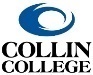 for Workforce and FOS ProgramsProgram/Track Name: _Emergency Medical Technician-Paramedic Description of Program-Level Learning OutcomesPlease indicate the Program Learning Outcomes for the degree, degree track, or certificate below:Section I: Technical CoursesFor all technical courses in the program, indicate in the table on the following page whether and/or how the course will support the program learning outcomes. You should include courses outside your discipline area and work collaboratively with those disciplines to determine whether and/or how those course(s) will support the program learning outcomes. Please note that it is understandable if courses from outside the discipline do not assess the program-level learning outcomes and serve only to introduce, practice and/or emphasize the program outcomes. It is also possible that technical courses outside of your discipline may not directly support the specific program-level learning outcomes you have identified.How to complete the program map:For each technical course in your program, please indicate whether any program-level learning outcome is introduced to students (I), practiced by students (P), emphasized for students (E), or formally assessed (A).  For example, if course WXYZ 1234 introduces students to one of the program outcomes, then enter “I” for that specific program outcome in the appropriate column. Please note that a course can be “I”, “P”, “E” and/or “A” in any program outcome. The labels in the following table apply SOLELY to the program level learning outcomes defined above.  (It is NOT necessary for every course to address a program level learning outcome, and it is NOT necessary that Assessment or program level learning outcomes occur in every course.)Program Map ▼I=Introduced      P=Practiced     E=Emphasized     A=AssessedAssessment Plan for Program Learning OutcomesReview existing assessment methods and current practices for collecting/gathering student data to identify direct (and possibly indirect methods of assessment). Remember that the data will need to be gathered, analyzed, and used to support the program’s continuous improvement processes.Note: Because courses from other disciplines already have assessment plans in place, they do not have to be included in this assessment plan. Nonetheless, proposers must work collaboratively with these other disciplines to stay current and up-to-date with the assessment plans in these courses.Program-Level Learning  OutcomesProgram-Level Learning  OutcomesProgram Learning Outcome 1:Students will be able to demonstrate proper medication administration.Program Learning Outcome 2:Students will be able to demonstrate proficiency in skills to control bleeding and assess shock symptoms.Program Learning Outcome 3:Students will be able to apply cardiac protocol based on EKG interpretation.Program CoursesProgram Learning Outcome 1Program Learning Outcome 2Program Learning Outcome 3Program Learning Outcome 4Program Learning Outcome 5Program Learning Outcome 6EMSP 2206 I,P,E,AEMSP 1355I,P,E,AEMSP 2544I,P,E,AProgram-Level Learning Outcome (e.g. Students will describe the impact of various cultures on American cuisine.)Assessment Measure(s) and Where Implemented in Curriculum – Description of Instrument(s)/ process(es) used to measure results and indication of where the assessment will be collected in curriculum. (e.g. Essay on Cultural influences on American cuisine in CUIS 1300.)Targets- Level of Success Expected(e.g. 80% of students score 2.5 or better on rubric for essay on cultures and cuisine.)PLO-1.  Students will be able to demonstrate proper medication administrationEMSP-2206.  Based on Physical assessment students will demonstrate proficiency in medication administration.80% of the students will achieve the designation of PASS on their first attempt.  PLO-2. Students will be able to demonstrate proficiency in skills to control bleeding and assess shock symptoms.EMSP-1355.  Based on physical assessment and patient presentation the student will properly assess bleeding and shock symptoms and address them IV therapy and bleeding control measures.   80% of the students will achieve the designation of PASS on their first attempt.  PLO-3. Students will be able to apply cardiac protocol based on EKG interpretation.EMSP 2444-Based on EKG interpretation and physical assessment the appropriate cardiac protocol will be administered 80% of the students will achieve the designation of PASS on their first attempt.  